Name/ ім'я: ______________	_	  Datum/ Дата: _______________  1   Обчисли.Rechne.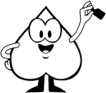 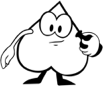 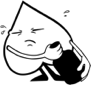   2  Обчисли.Rechne.  3  Розклади.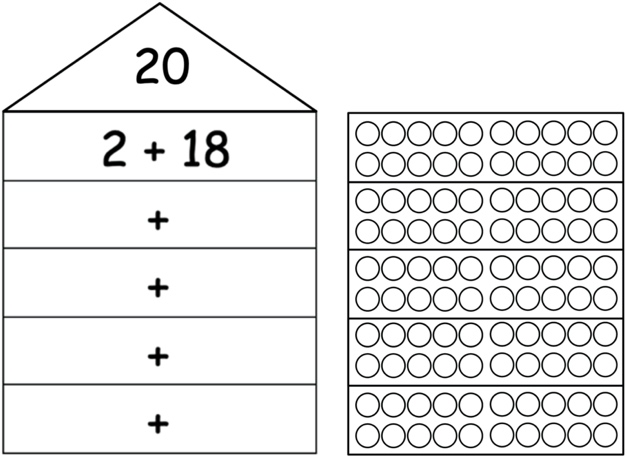 Zerlege.Анна має 7 машин. У Тома є ще 5 машин. Скільки машини у них разом? Намалюй або обчисли.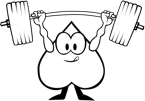 